Hledáme majitelev pondělí 20.5.2019 jsme mezi obcemi Stará Huť a Janovická Lhota nalezli pejska ( viděn již  v neděli 19.5.2019)  - stáří cca 1 rok, nečipovaný, bez identifikační známky, dle veterináře kříženec německého ovčáka, černý, hnědé tlapky, váha cca 20 kg, v dobrém stavu. Pejsek přátelský, socializovaný.Kontakt : OÚ Petrovice II, 725021517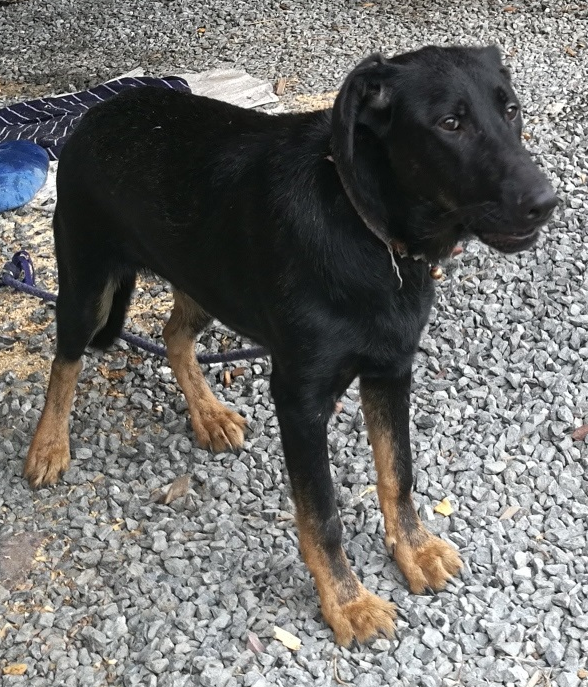 